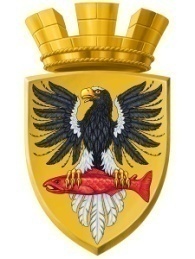 Р О С С И Й С К А Я  Ф Е Д Е Р А Ц И ЯКАМЧАТСКИЙ КРАЙП О С Т А Н О В Л Е Н И ЕАДМИНИСТРАЦИИ ЕЛИЗОВСКОГО ГОРОДСКОГО ПОСЕЛЕНИЯОт 02.08.2018 года                                                                                                            № 1043-п         г.ЕлизовоОб аннулировании адреса земельному участку с кадастровым номером 41:05:0101005:330, зданию цеха с кадастровым номером 41:05:0101005:1515 и о присвоении нового адреса земельному участку с кадастровым номером 41:05:0101005:330 и зданию цеха с кадастровым номером 41:05:0101005:1515 	Руководствуясь статьей 14 Федерального закона от 06.10.2003 № 131-ФЗ «Об общих принципах организации местного самоуправления в Российской Федерации», Уставом Елизовского городского поселения, согласно Правилам присвоения, изменения и аннулирования адресов, утвержденным постановлением Правительства Российской Федерации от 19.11.2014 № 1221, на основании заявления Москалева П.Е. и, принимая во внимание разрешение на строительство от 01.08.2018  RU 41-501102-682 -2018, свидетельство о государственной регистрации права собственности на земельный участок от 11.02.2014 года, запись регистрации № 41-41-02/003/2014-132, свидетельство о государственной регистрации права собственности на здание цеха производства перлита от 07.11.2014 года, запись регистрации № 41-41-02/003/2014-131,ПОСТАНОВЛЯЮ:Аннулировать адрес земельному участку с кадастровым номером 41:05:0101005:330: Камчатский край, Елизовский район, г.Елизово,                               ул. Магистральная, д.2. Аннулировать адрес зданию цеха с кадастровым номером 41:05:0101005:1515: Камчатский край, Елизовский район, г.Елизово,                               ул. Магистральная, д.2. Присвоить новый адрес земельному участку с кадастровым номером 41:05:0101005:330: Россия, Камчатский край, Елизовский муниципальный район, Елизовское городское поселение, Елизово г., Магистральная ул., 4г.Присвоить новый адрес зданию цеха с кадастровым номером 41:05:0101005:1515: Россия, Камчатский край, Елизовский муниципальный район, Елизовское городское поселение, Елизово г., Магистральная ул., д.4г.3. Направить настоящее постановление в Федеральную информационную адресную систему для внесения сведений установленных данным постановлением.4. Управлению делами администрации Елизовского городского поселения опубликовать (обнародовать) настоящее постановление в средствах массовой информации и разместить в информационно – телекоммуникационной сети «Интернет» на официальном сайте администрации Елизовского городского поселения. 5. Москалеву П.Е. обратиться в филиал федерального государственного бюджетного учреждения «Федеральная кадастровая палата Федеральной службы государственной регистрации, кадастра и картографии» по Камчатскому краю для внесения изменений уникальных характеристик объектов недвижимого имущества.6. Контроль за исполнением настоящего постановления возложить на руководителя Управления архитектуры и градостроительства администрации Елизовского городского поселения.ВрИО Главы администрации Елизовского городского поселения                                                    Д.Б. Щипицын